 Menai Storm 2020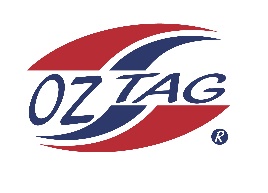                                     Under 11’S Representatives                                        Junior State Cup Bass HillCongratulations to the following players selected in the under 11’sMenai Storm team. Name1.   Moey Spiros2.   Zarr Murupaenga3.   Jye Lopez4.   Ryder Creeke5.   James Tsavalias6.  Caleb Hayes7.  Lachlan Hayes8.   Todd Wardman9.   Takaki King10.  Alex Carroli11. Jye Conlan-Bullock12. Caleb Bunker13. Max Maurer14. Jake PattersonSHADOWS:15.Ethan Dogger16. William Saunders17. Robert Crilley